   台北市不動產仲介經紀商業同業公會 函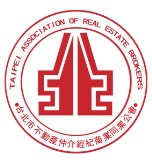                                                    公會地址：110台北市信義區基隆路1段111號-1                                                   公會網址：http://www.taipeihouse.org.tw/                                                   電子郵址：taipei.house@msa.hinet.net                                                   聯絡電話：2766-0022傳真：2760-2255       受文者：各會員公司 發文日期：中華民國106年11月15日發文字號：北市房仲立字第106143號速別：普通件密等及解密條件或保密期限：附件：流程表 主旨：請踴躍報名『2017年台灣CCIM不動產論壇』，名額有限，額滿為止!說明：一、本會教育訓練委員會協辦台灣不動產投資論壇活動 (Taiwan CCIM Real Estate Forum)，透過 CCIM 各區域會員間的聯動，廣蒐、彙整以及分析跨國市場最新資訊，為國內外不動產投資進行專業評估，提出領先預測與未來展望，年年吸引高度關注和熱烈參與( 2016年逾900 人與會)，網路及各大媒體也爭相報導，今年論壇邁入第十一年，主題定為「新經濟型態的資產活化」，本會特邀內政部地政司長擔任專題演講貴賓，引領透視「推動住宅租賃市場升級」以及國立政治大學地政學系林左裕教授分享「ICI商用不動產投資指數」。藉由司長與林教授精闢的見解與分析，與會各方對當前不動產局勢，必有面廣而深入的了解。此外，本會也力邀台灣、美國、日本等地不動產界專家，分享海外不動產市場投資策略，勢必又將引爆不動產界的跨年亮點議題。二、時間：106年12月6日（三）08:45-17:30三、地點：華南銀行國際會議中心 (台北市信義區松仁路123號2樓)。 四、費用：免費(入場券面額NT$1500)，先報名先登記，名額25位，額滿為止!           (每家會員公司限1位)五、請報名傳真2760-2255或e-mail：taipei-house01@umail.hinet.net至公會後，並請來電2766-0022劉小姐確認，謝謝！正本： 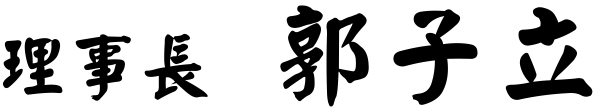 副本：報名表(傳真：2760-2255後，並請來電公會2766-0022劉小姐確認。謝謝！)為避免資源浪費，煩請報名後務必出席。先報名先登記，額滿為止。感謝您！           台北市不動產仲介經紀商業同業公會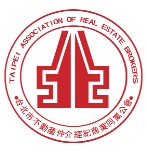 信箱：taipei.house@msa.hinet.net 網址：//www.taipeihouse.org.tw/ 
                會址：110基隆路1段111號-1 聯絡電話：2766-0022  傳真：2760-2255      『2017年台灣CCIM不動產論壇』主辦單位：CCIM社團法人台灣不動產投資協會
協辦單位：台北市不動產仲介經紀商業同業公會
時間：106年12月6日（三）08:45-17:30地點：華南銀行國際會議中心 (台北市信義區松仁路123號2樓)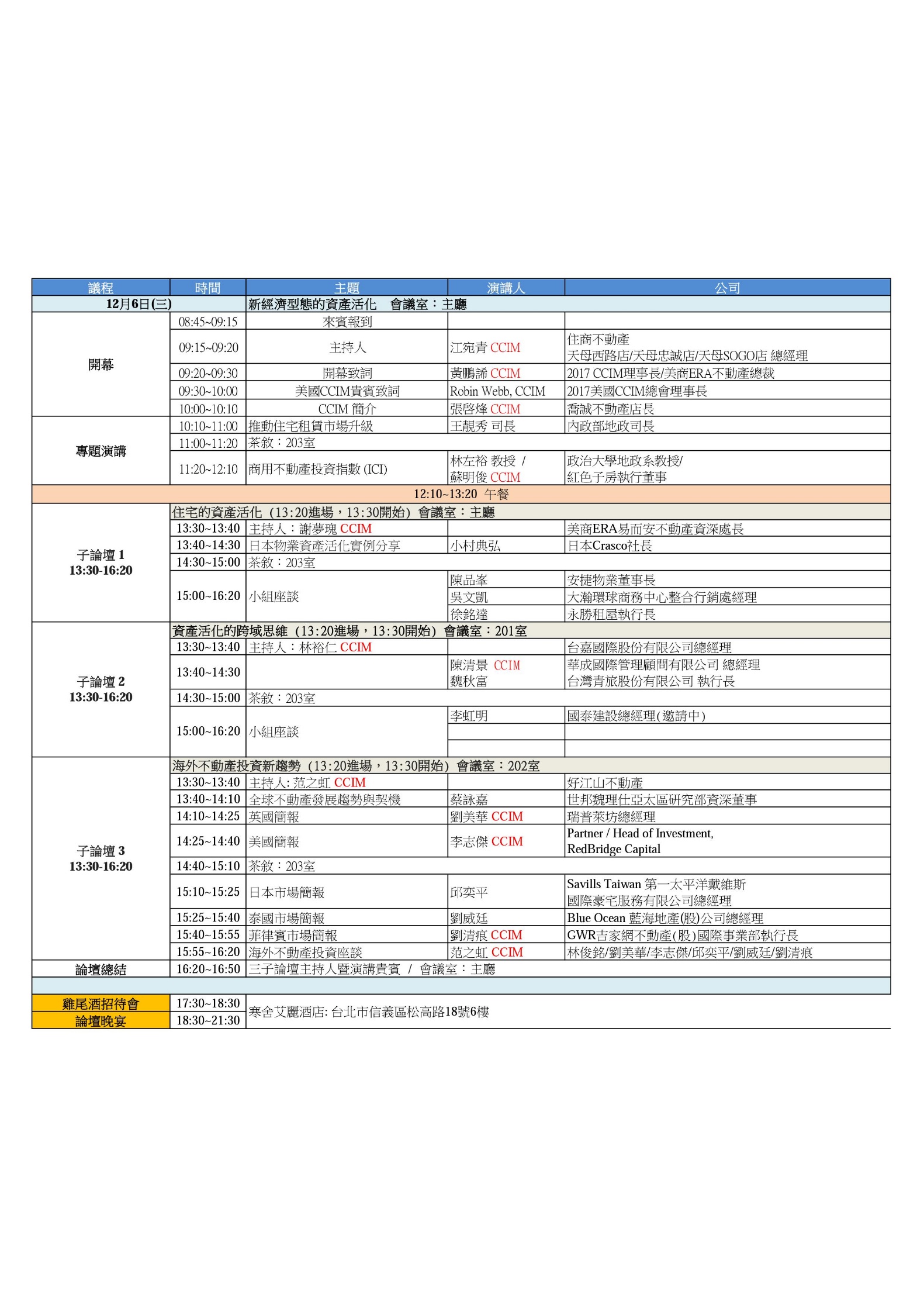 公司名稱：公司名稱：姓名：手機： 